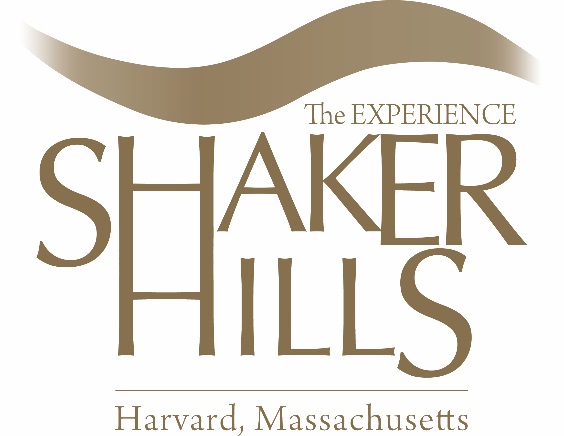 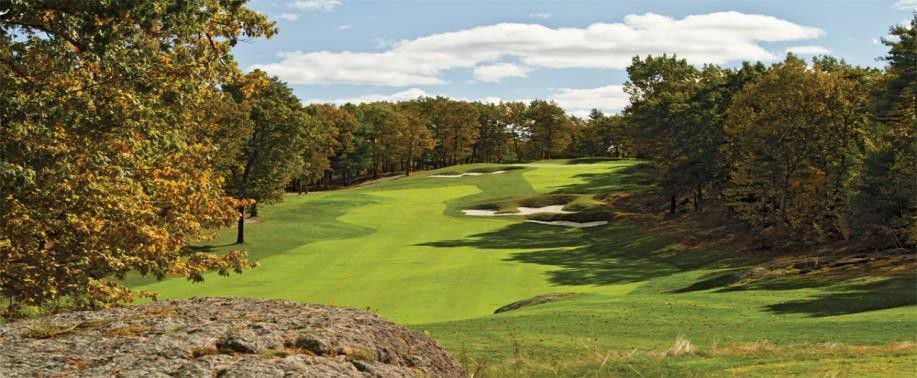 DISCLAIMER AND SIGNATUREI certify that my answers are true and complete to the best of my knowledge.If this application leads to employment, I understand that false or misleading information in my application or interview may result in my release.Signature	DateAPPLICANT INFORMATIONAPPLICANT INFORMATIONAPPLICANT INFORMATIONAPPLICANT INFORMATIONAPPLICANT INFORMATIONAPPLICANT INFORMATIONAPPLICANT INFORMATIONAPPLICANT INFORMATIONAPPLICANT INFORMATIONAPPLICANT INFORMATIONAPPLICANT INFORMATIONAPPLICANT INFORMATIONAPPLICANT INFORMATIONAPPLICANT INFORMATIONAPPLICANT INFORMATIONAPPLICANT INFORMATIONAPPLICANT INFORMATIONAPPLICANT INFORMATIONAPPLICANT INFORMATIONLast NameLast NameFirstM.I.M.I.DateDateStreet AddressStreet AddressStreet AddressApartment/Unit #Apartment/Unit #Apartment/Unit #Apartment/Unit #CityStateZIPPhoneE-mail AddressE-mail AddressDate AvailableDate AvailableDate AvailableDesired WageDesired WageDesired WagePosition Applied forPosition Applied forPosition Applied forPosition Applied forAre you a citizen of the United States?Are you a citizen of the United States?Are you a citizen of the United States?Are you a citizen of the United States?Are you a citizen of the United States?YESYESNONOIf no, are you authorized to work in the U.S.?If no, are you authorized to work in the U.S.?If no, are you authorized to work in the U.S.?If no, are you authorized to work in the U.S.?If no, are you authorized to work in the U.S.?If no, are you authorized to work in the U.S.?If no, are you authorized to work in the U.S.?YESYESNOHave you ever worked for this company?Have you ever worked for this company?Have you ever worked for this company?Have you ever worked for this company?Have you ever worked for this company?YESYESNONOIf so, when?If so, when?Have you ever been convicted of a felony?Have you ever been convicted of a felony?Have you ever been convicted of a felony?Have you ever been convicted of a felony?Have you ever been convicted of a felony?YESYESNONOIf yes, explainIf yes, explainEDUCATIONEDUCATIONEDUCATIONEDUCATIONEDUCATIONEDUCATIONEDUCATIONEDUCATIONEDUCATIONEDUCATIONEDUCATIONEDUCATIONHigh SchoolHigh SchoolCity/StateFromToDid you graduate?YESNONODegreeDegreeDegreeCollegeCity/StateFromToDid you graduate?YESNONODegreeDegreeDegreeOtherCity/StateFromToDid you graduate?YESNONODegreeDegreeDegreeREFERENCES	PLEASE LIST TWO PROFESSIONAL REFERENCES.REFERENCES	PLEASE LIST TWO PROFESSIONAL REFERENCES.REFERENCES	PLEASE LIST TWO PROFESSIONAL REFERENCES.REFERENCES	PLEASE LIST TWO PROFESSIONAL REFERENCES.REFERENCES	PLEASE LIST TWO PROFESSIONAL REFERENCES.REFERENCES	PLEASE LIST TWO PROFESSIONAL REFERENCES.REFERENCES	PLEASE LIST TWO PROFESSIONAL REFERENCES.REFERENCES	PLEASE LIST TWO PROFESSIONAL REFERENCES.REFERENCES	PLEASE LIST TWO PROFESSIONAL REFERENCES.REFERENCES	PLEASE LIST TWO PROFESSIONAL REFERENCES.REFERENCES	PLEASE LIST TWO PROFESSIONAL REFERENCES.REFERENCES	PLEASE LIST TWO PROFESSIONAL REFERENCES.Full NameFull NameRelationshipRelationshipRelationshipCompanyCompanyPhonePhoneAddressAddressFull NameFull NameRelationshipRelationshipRelationshipCompanyCompanyPhonePhoneAddressAddressPREVIOUS EMPLOYMENTPREVIOUS EMPLOYMENTPREVIOUS EMPLOYMENTPREVIOUS EMPLOYMENTPREVIOUS EMPLOYMENTCompanyCompanyPhone #Phone #Phone #City/StateCity/StateSupervisorSupervisorSupervisorJob TitleJob TitleJob TitlePay Rate:$ResponsibilitiesResponsibilitiesResponsibilitiesResponsibilitiesResponsibilitiesFrom	ToReason forLeavingReason forLeavingReason forLeavingReason forLeavingMay we contact your previous supervisor for a reference?	YES	NOMay we contact your previous supervisor for a reference?	YES	NOMay we contact your previous supervisor for a reference?	YES	NOMay we contact your previous supervisor for a reference?	YES	NOMay we contact your previous supervisor for a reference?	YES	NOCompanyCompanyPhone #Phone #Phone #City/StateCity/StateSupervisorSupervisorSupervisorJob TitleJob TitleJob TitlePay Rate:$ResponsibilitiesResponsibilitiesResponsibilitiesResponsibilitiesResponsibilitiesFrom	ToReason forLeavingReason forLeavingReason forLeavingReason forLeavingMay we contact your previous supervisor for a reference?	YES	NOMay we contact your previous supervisor for a reference?	YES	NOMay we contact your previous supervisor for a reference?	YES	NOMay we contact your previous supervisor for a reference?	YES	NOMay we contact your previous supervisor for a reference?	YES	NOCircle Days Available to Work:MonTuesWedsThurFriSatSunHours Available Each Day(Fill in ONLY if you are not available all hours of operations)